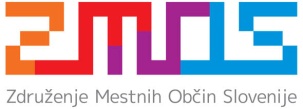 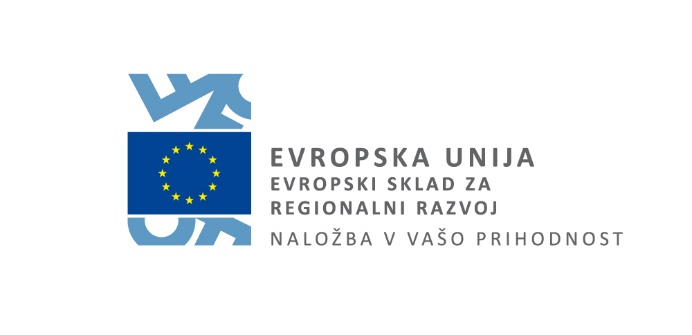 FINANČNI INSTRUMENTI ZA URBANI RAZVOJ V OKVIRU MEHANIZMA CELOSTNIH TERITORIALNIH NALOŽBSKLADNOST INVESTICIJE S TUSZa izdajo mnenja ZMOS o skladnosti investicije, ki jo želi upravičenec sofinancirati z uporabo finančnih instrumentov za trajnostni urbani razvoj, skladno z 10.b členom Uredbe o porabi sredstev evropske kohezijske politike v Republiki Sloveniji v programskem obdobju 2014–2020 za cilj naložbe za rast in delovna mesta (Uradni list RS, št. 29/15, 36/16, 58/16, 69/16 – popr., 15/17, 69/17 in 67/18), mora upravičenec:z dopisom na ZMOS nasloviti prošnjo za izdajo mnenja o skladnosti investicije s trajnostno urbano strategijo (TUS),predložiti zadnjo veljavno investicijsko dokumentacijo,izpolniti obrazec v nadaljevanju (O-FI).Navedeno upravičenec pošlje v elektronski obliki na zmos@koper.si. Skladnost investicije s TUS in izvedbenim načrtom TUS preveri Strokovna komisija ZMOS za izvedbo CTN. Na podlagi poročila SK CTN Skupščina ZMOS sprejme mnenje o skladnosti investicije s TUS. Mnenje prejme vlagatelj v elektronski verziji.Za dodatna vprašanja kontaktirajte Strokovno službo ZMOS (zmos@koper.si, 05 6646 231).OBRAZEC (O-FI) – izpolni upravičenecKraj in datum:  	             Podpis osebe, ki je izpolnila vlogo:   Podpis odgovorne osebe in žig: 	KONTROLNIK (K-FI) – Skladnost operacije FI s TUSIzpolni pregledovalec iz SK CTN.Številka vloge (izpolni Strokovna služba ZMOS): _______________________Skladnost vloge s TUS, IN TUS:	 Vloga JE SKLADNA					 Vloga NI SKLADNA Datum opravljene kontrole:		____________________________________Kontrolo izvedel ____________________:	____________________________________	                   (podpis)1 Osnovni podatki o upravičencu1 Osnovni podatki o upravičencu1 Osnovni podatki o upravičencu1.1Prednostna os6. Boljše stanje okolja in biotske raznovrstnosti1.2Prednostna naložba6.3 Ukrepi za izboljšanje urbanega okolja, oživitev mest, sanacijo in dekontaminacijo degradiranih zemljišč (vključno z območji, na katerih poteka preobrazba), zmanjšanje onesnaženosti zraka in spodbujanje ukrepov za zmanjšanje hrupa1.3Specifični cilj6.3.1 Učinkovita raba prostora na urbanih območjih1.4Naziv operacije1.5.Vrsta upravičenca1.6Naziv upravičenca1.7Naslov upravičenca1.8Davčna številka upravičenca1.9Uradni e-mail naslov1.10Telefon1.11Odgovorna oseba upravičenca1.12Kontaktna oseba upravičenca za izvedbo operacije 1.13Telefon kontaktne osebe1.14E-mail naslov kontaktne osebe2 Skladnost operacije s  TUS2 Skladnost operacije s  TUS2 Skladnost operacije s  TUS2.1Datum sprejetja TUS2.2Strani v TUS, na katere se navezuje operacija2.3 Utemeljitev navezave operacije na vsebino, cilje in ukrepe TUS2.3 Utemeljitev navezave operacije na vsebino, cilje in ukrepe TUS2.3 Utemeljitev navezave operacije na vsebino, cilje in ukrepe TUS3 Skladnost operacije z IN TUS3 Skladnost operacije z IN TUS3 Skladnost operacije z IN TUS3.1Datum potrjenega IN TUS3.2Strani v IN TUS, na katere se navezuje operacija3.3 Utemeljitev navezave operacije na ukrepe IN TUS3.3 Utemeljitev navezave operacije na ukrepe IN TUS3.3 Utemeljitev navezave operacije na ukrepe IN TUS4 Izjava o točnosti podatkovIzjavljam, da so vsi navedeni podatki v obrazcu točni in resnični.Št.ZadevaDANE1.1Utemeljitve navezave operacije na vsebino, cilje in ukrepe TUS so zadostno utemeljene.1.2Utemeljitve navezave operacije na ukrepe IN TUS so zadostno utemeljene.